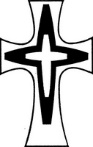 My Child:  ___________________________________________Will be participating in Mercy Connect.I am interested in help with:  Please check your preference.Parent Signature:____________________________________________________Wednesday  110/09/19210/30/19311/13/19401/15/20502/12/20602/26/207           04/22/20HomeworkMathReading